5. melléklet Békés megye jelképeiről és a jelképek, valamint a „Békés megye” név használatáról szóló 12/2015. (IX.11) önkormányzati rendelethezBékés megye használati zászlaja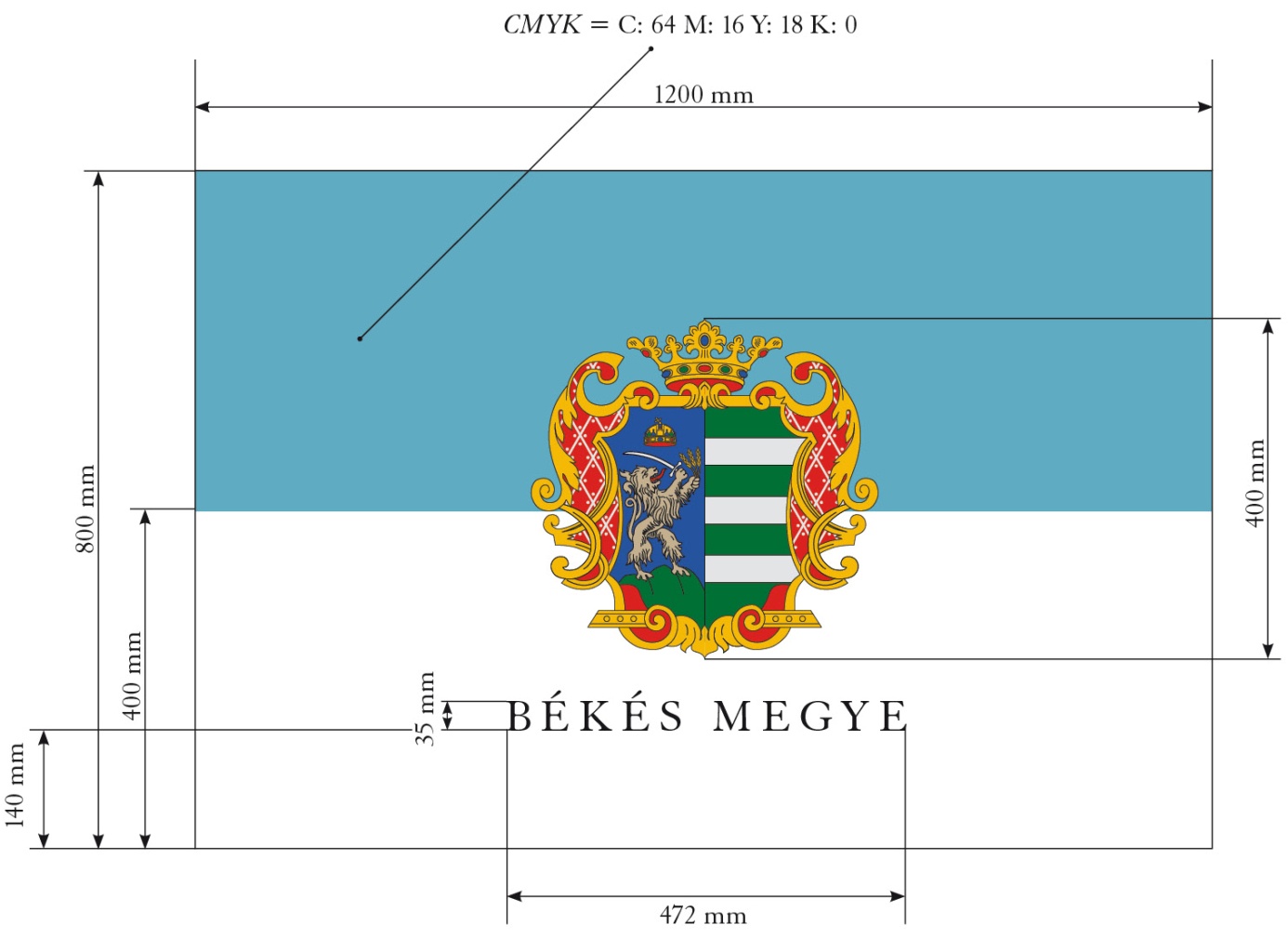 A használati zászló aránytartó nagyítással más méretben is kivitelezhető.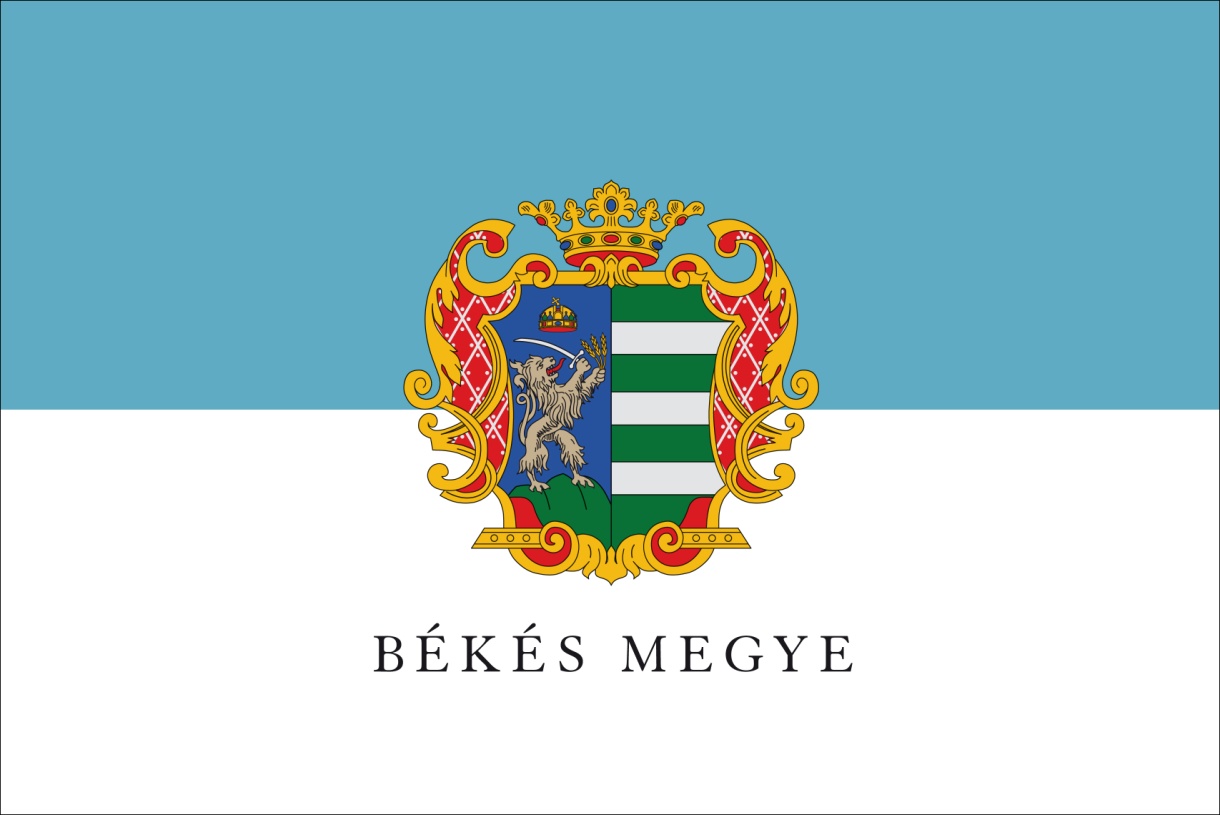 